What does it mean to be a good neighbor?Lesson Objective: Create a Good Neighbor Policy concerning the United States’ relations with Latin American countries.Part 1: Background information  (Approximate time five to six- 45 minute class periods)Students will research these primary and secondary sources in pairs and complete Activity 1 and 2 Sheets (see attached Teacher and Student Resources) for each document:History:Monroe Doctrine- Background information: https://www.ourdocuments.gov/doc.php?flash=false&doc=23 ; Primary document:  https://www.ourdocuments.gov/doc.php?flash=false&doc=23&page=transcript “White Man’s Burden” Rudyard Kipling and American Imperialism- http://historymatters.gmu.edu/d/5478/ Roosevelt Corollary - https://www.ourdocuments.gov/doc.php?flash=false&doc=56&page=transcript Dollar Diplomacy- https://history.state.gov/milestones/1899-1913/dollar-diplo Good Neighbor policy-  http://www.emersonkent.com/speeches/good_neighbor_policy.htm Analyze via google docs.  Classroom share outAmericans All- 1941 film released by the US Office of the Coordinator of Inter-American Affairs- https://www.youtube.com/watch?v=RX-qLyokkMU United Fruit Company, The Brothers, Allen and John Foster Dulles influence in Latin American policy post-WWII. http://www.umbc.edu/che/tahlessons/pdf/historylabs/Guatemalan_Coup_student:RS01.pdf Alliance for Progress- https://www.jfklibrary.org/JFK/JFK-in-History/Alliance-for-Progress.aspx  ;  https://history.state.gov/milestones/1961-1968/alliance-for-progress War on Drugs- http://www.telesurtv.net/english/news/How-the-Failed-US-Led-War-on-Drugs-Ravaged-Central-America-20160419-0007.html ; NAFTA-  https://www.citizen.org/our-work/globalization-and-trade/north-american-free-trade-agreement-nafta Each of the historical documents and web page resources will have a link to a google survey.  Students will analyze the documents using Document analysis worksheets and overviews and will answer google surveys.  Their answers will be compiled and will be used for class discussion.Economics questions: What are more developed countries and less developed countries?  GDP correlation to standard of living.http://keydifferences.com/difference-between-developed-countries-and-developing-countries.html Walking survey of Latin American countries- Students will determine the level of development in their assigned countries along a spectrum of development.  Less Developed, emerging, more developed.Part 2 Diving into the standards (Approximate time five to six – 45 minute class periods):What are global challenges?  Have a classroom discussion about the following topics, meanings and implications: terrorism, WMDs, demographic shifts, famine, natural disasters, climate change, religion, cultural and ideological conflicts.Identify countries of Latin America and assign to students who will research (in pairs- one will play the role of US Diplomat, one will play the role of foreign diplomat).  List of Latin American countries website:  http://lanic.utexas.edu/subject/countries/ Students will research their assigned country and complete questions on google survey spreadsheet.  The survey will include the following topics:  Focus on topics concerning global challenges and economic status (MDC or LDC)What type of relationship does the United States have with your assigned country?What relationship should the US develop with your country?  What policies should be continued?  Changed or terminated?  Created?  Students will be assigned one of the following issues on which to focus their report on modifying current US policy or creating new US policy:  Immigration AND Migrant workers; Trade Agreements; Drug War; Civil JusticeCulminating activity:  Students will complete a google documents concerning their answers to steps 1-5.  Their documents will be compiled into a final document through LaTex, titled The United States Good Neighbor Policy of the 21st Century.Students (US Diplomat and Foreign Diplomat) will present their part of the published work to the class (the Senate).  They will discuss their answers to steps 1-4, the policies they created for the US interactions with their countries, and why they chose those policies.  Teacher and Student ResourcesGeneralized characteristics of developed countries:Post-industrial economiesHigh level of industrial developmentHigh level of affluent citizensLow levels of unemploymentHigher education ratesTechnological advantagesBetter roadsStable governmentsGood health careHuman and natural resources are fully utilizedHigh level of per capita incomeHigh Human Development Index (HDI)Increased life expectancyLow birth ratesLow death ratesGood housing conditionsSafe water suppliesAbundant food suppliesEasy to access advanced medical servicesGeneralized characteristics of developing countries:In the process of industrializationLow level of affluent citizensHigher levels of unemploymentLower education ratesOften contain undeveloped rural villagesUnstable governmentsHigh level of birth ratesHigh level of death ratesHigh infant mortality rateDirty, unreliable water suppliesPoor housing conditionsPoor nutritionDiets that are short in calories and/or proteinPoor access to medical servicesEndemic disease in some countriesLow to medium standard of livingLimited technological capacityUnequal distribution of incomeFactors of production are not fully utilizedComparing country development lesson activity.  https://ago-item-storage.s3-external-1.amazonaws.com/1324c0f2a18f490ab99fbf5c429195be/13_MeasuresDevelopment_APHG_GeoInquiry.pdf?X-Amz-Security-Token=FQoDYXdzEI7%2F%2F%2F%2F%2F%2F%2F%2F%2F%2FwEaDFg7FOLQRrCf9YB%2FViKcA7NnssbxxKkW134Pya4wKH1mfLbnnSu5entq%2FlEGVJmJiJ4fxebkeiYBwrEuQ2PxBKDmW0heTUWkfnl%2Fk6FMloJuzE5Cz%2F30IM2UmbOeFvgwxSOijIoAfwuzJMDUl0GCTQh7yQIZzH62vI7FDRAUTxyvZbNgH1nGIp4ricX7vGkvAba05uzmZi%2FpuZyMamtWFM8dlZGNsyuy03R4iuSy%2BVdlutLduSK2rMIYNS1h1uD6AWOS2sWMnGCkSHGYfE6cDFD4Iqp0ZEGGYqYE1GVW9XPRMDkm1LlqFR%2FCpFB%2B7T37%2BzXxxSLO%2B6Boz1WRSEvfpaPcNE1G1Gpy0UunowGgZUM9hF2a0m8l7xt2%2FAEoUzjnb2JJ%2BMoWybThfEqSwi03q1utF4Kj%2BE9e%2BewYlbHZTeSTBJUlONhUePZlfbtc1rWOEq4B4jOOx112KwwZX4h0DZWHrJ7o3Fo%2BLAU2mBMjKLCrc6s3EplX4sf%2Bn7QRfRsaSLuh%2BbL83PiAIBwTcleJw%2FWE2Z6GOW2vud0KIYizMm5W1iygirT58XVNuDQog4nZygU%3D&X-Amz-Algorithm=AWS4-HMAC-SHA256&X-Amz-Date=20170630T141056Z&X-Amz-SignedHeaders=host&X-Amz-Expires=300&X-Amz-Credential=ASIAIM7LC4T6CTFK5G2Q%2F20170630%2Fus-east-1%2Fs3%2Faws4_request&X-Amz-Signature=c17bd5978870a24704f5da446b61fd390b9ee590fd627dcbffdf6c6f06bf5eab Activity Sheet 1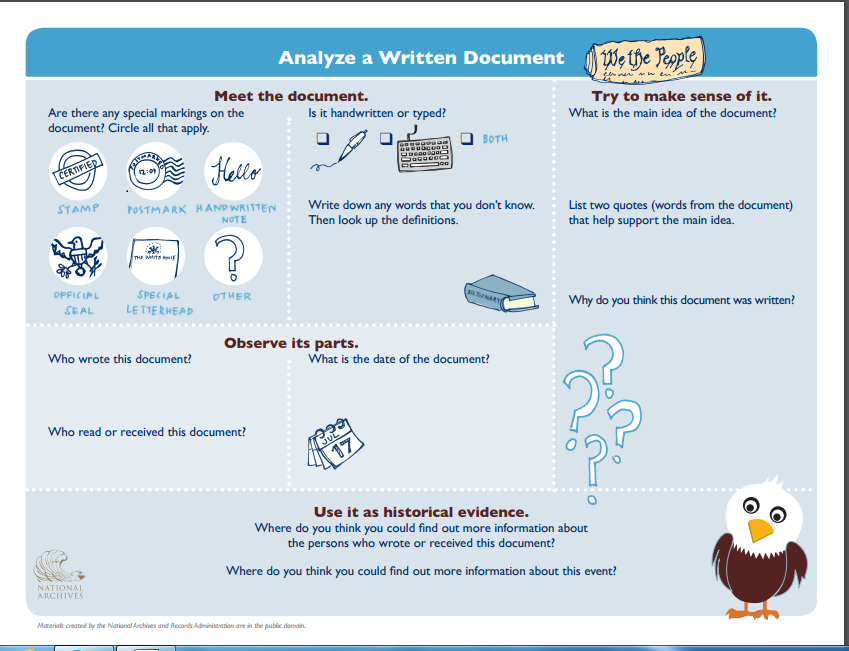 Activity Sheet 2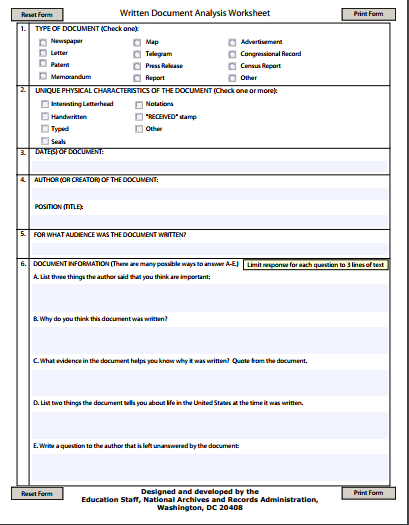 SS.11.C.6 
    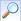 examine to global challenges of the post 9/11 world and predict problems of the future (e.g., terrorism, weapons of mass destruction, demographic shifts, famine, natural disasters, climate change, and religious, cultural and ideological conflicts).SS.11.E.9 
    identify various developed countries (MDC) and developing countries (LDC), evaluate their GDP to determine standard of living of their citizens (e.g., health care, education, military, industrial and agricultural capabilities).